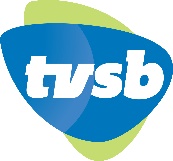 NOTICE AND AGENDATVSB Board of Directors MeetingThursday, September 24, 2020 at 5:30 pm					Via Zoom: https://zoom.us/j/94323544124Dial in: 1 (669) 900-6833, Meeting ID: 943 2354 4124TVSB’s mission is to empower people to make media that matters.  We do this by providing community members with knowledge, resources, and tools to create and distribute their own original programming content.TimeAgenda ItemAgenda Item5:30 pmCall to Order Public Comment   (Any member of the public may address the Board for up to three minutes on any topic within the Board’s authority, with the total time allocated to this not to exceed ten minutes)Correspondence5:45 pmConsent Agenda – Action Item1.  Agenda Approval and New Items2.  Approval of Minutes from August 27, 20205:45 pmClosed Executive SessionConflict of InterestHR Issue6:15 pmBusiness Reports:Board President Report: Racial Equality and What TVSB Can DoBrown Act ReviewExecutive Director ReportCarpinteria/ Creative ServicesGrant Received: $5,350.00 Hutton Parker FoundationBudget SummaryJenniferJoshErik6:30 pmOther BusinessAdjournment